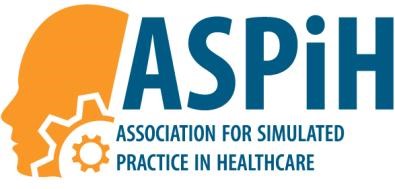 Technicians and Learning Technologists Special Interest Group Terms of ReferenceGroup purpose Share and disseminate best practice throughout the community on the use/implementation of simulation/learning technologies. Establish effective lines of communication to assist function and productivity  Link in and support the wider *aims of the ASPiH community through the use and implementation of current and emerging technologies Develop robust standards or guidelines around the role of simulation support to help ensure quality simulation delivery. Discuss the development and application of high quality, low – high fidelity simulation. Development of a forum that allows easier collaboration and sharing of materials.  Actively update members on new developments that are occurring within simulation at a local, regional, national and international level. Promote and support the Department of Health’s framework for Technology Enhanced Learning through the role of technicians and/or technologist  Chair - To be chaired by joint members of the ASPiH community fromHealth Education EnglandHigher Education InstitutionNHS Trust Membership – Open to all Meetings – At ASPiH’s annual conference and at Tech Sig monthly meetings throughout the year, opportunity will be given for formal meetings to share ideas within the meeting programme allowing potential new members to register interest and become involved.  Accountability and Reporting – a co-chair will act as a conduit of information to and from the ASPiH exec and Annual conference local organising committee [LOC]. Review - Chair/Terms of reference/membership/attendance to be reviewed annually. * Joint chairHEE Chris Gay HEI  Sam McCormackNHS TRUST VACANT 	 